Temat: Kampinoski Park Narodowy.1.Na dzisiejszych zajęciach zapraszam do odwiedzenia  kolejnego parku narodowego. Zobaczcie wizytówkę: https://www.youtube.com/watch?v=NKCpkuKSMLwPoniżej logo parku: Poniżej  logo  parku pobrane ze strony: https://www.google.com/search?q=logo+kampinoskiego&tbm=isc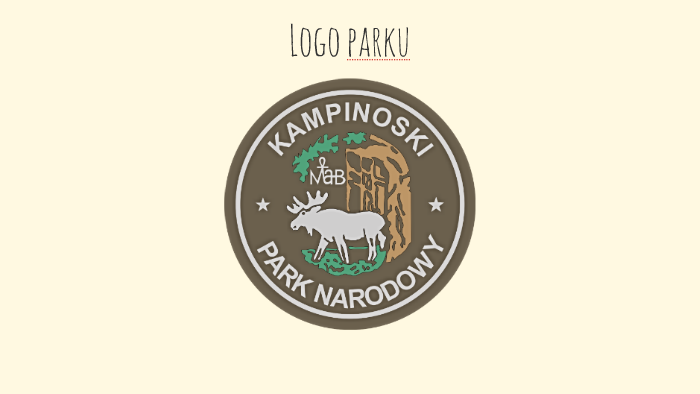  Jakie zwierzęta żyją w parku?......................................................................................................................................................................................................................................................Fauna ze strony: https://www.google.com/search?q=%C5%BCurawie+kampinoski&source=lnms&tbm=is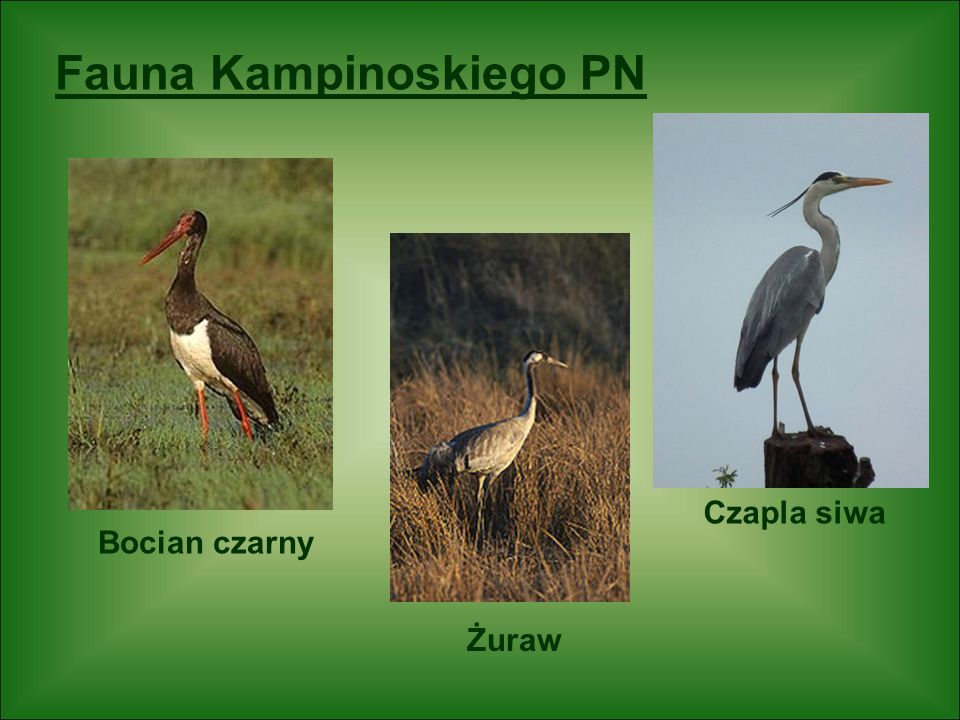 Orzeł bielik: https://www.youtube.com/watch?v=NKCpkuKSMLw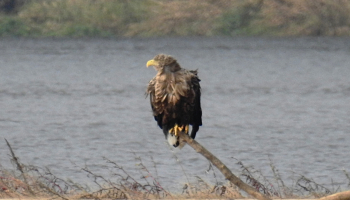 Derkacz: https://www.google.com/search?q=derkacze+kampinoski&source=lnms&tbm=is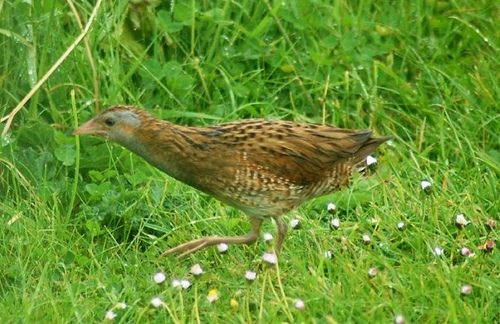 Sarny: https://www.google.com/search?q=sarny+kampinoski&source=lnms&tbm	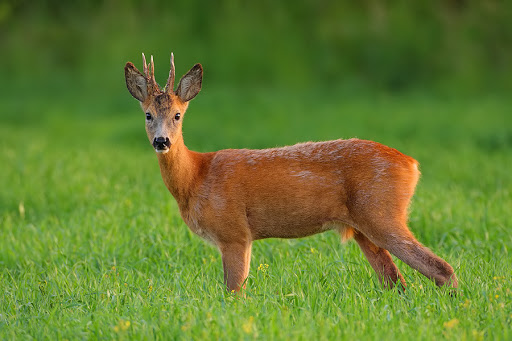 Łosie: https://www.google.com/search?q=%C5%82osie+kampinos&source=lnms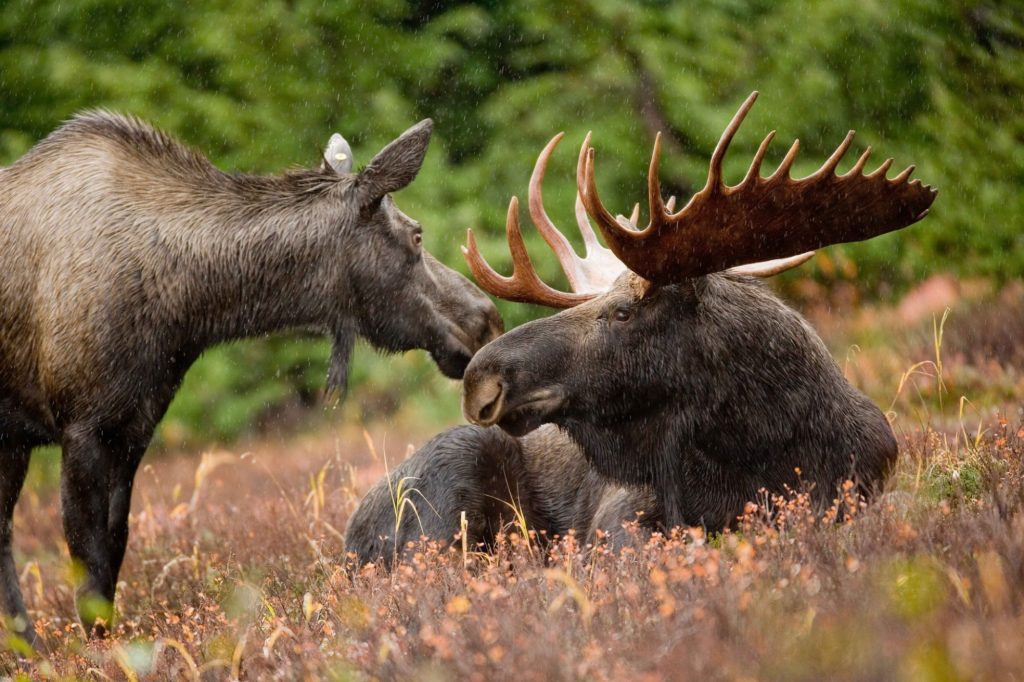 Dziki: https://www.google.com/search?q=dzik+kampinos&source=lnm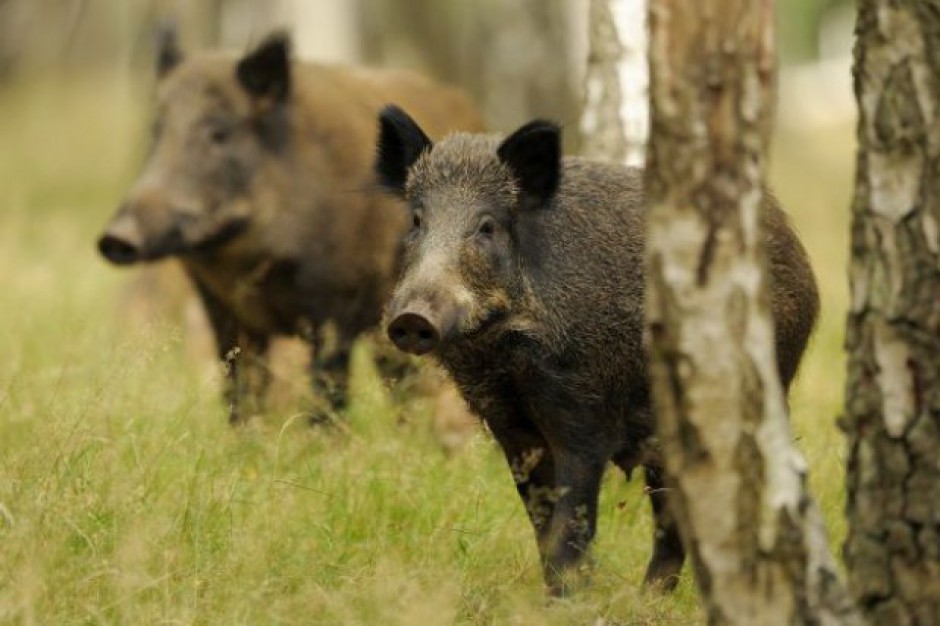 Wydry: https://www.google.com/search?q=wydry+kampinos&source=ln	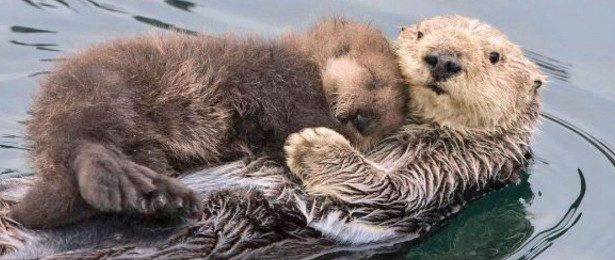 Kuny: https://www.google.com/search?q=Kuna+kampinos&source=lnms&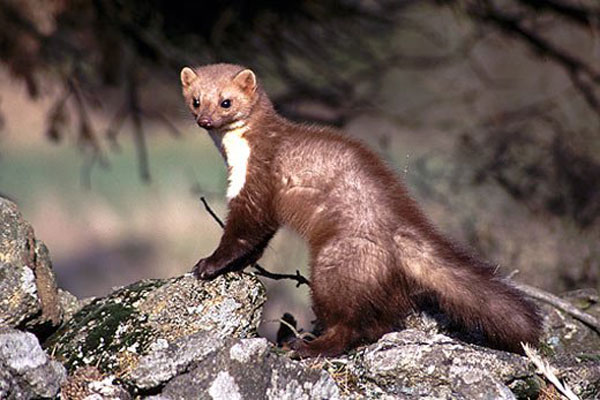 Lisy: https://www.google.com/search?q=lisy+kampinos&source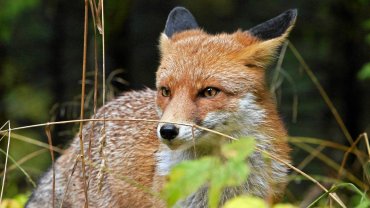 Rysie: https://www.google.com/search?q=ry%C5%9B+kampinos&sourc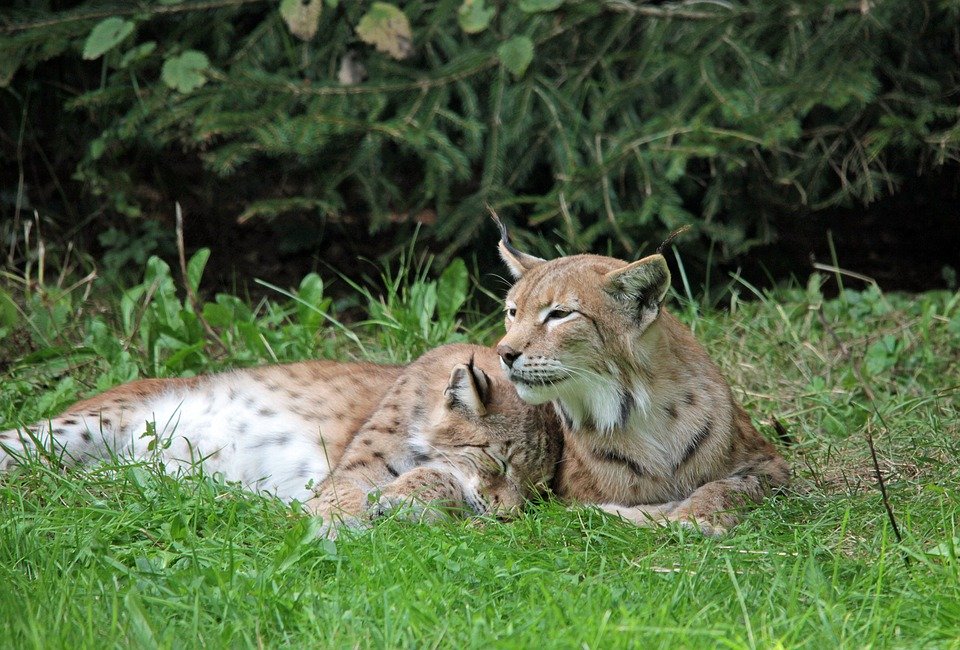 Kampinoski Park Narodowy  został utworzony w 1959 r. Od 2000r. widnieje  na światowej liście UNESCO.Poza bogatą fauną i florą park jest świetnie przygotowany, na przyjęcie turystów. Można tu się przemieszczać : pieszo, rowerem i konno. Ciekawostką jest, najdłuższy szlak rowerowy, który  mierzy ponad 140 km. 2. Celem powołania Karkonoskiego Parku Narodowego obok ochrony przyrody, była też ochrona pamiątek historii i kultyry znajdujących sie na terenie PuszczyKampinoskiej. Położenie geograficzne przesądziło o tym, że jej dzieje są szczególnie związane  z historią wojen i powstań. Tu: https://polskapogodzinach.pl/puszcza-kampinoska-palmiry-granica-i-kampinos/ jeszcze trochę informacji o faunie i florze oraz o dziejach  i kulturze tego regionu. Przeczytajcie, a dowiecie się jaka historia skryta jest w tym leśnym  gąszczu. 3. Zapraszam was na wirtualną podróż do Kampinoskiego Parku Narodowego:  https://www.youtube.com/watch?v=Q3GcUVXwEyAhttps://www.youtube.com/watch?v=0ZAKuJTdFdg4. Zajrzyjmy jeszcze do Muzeum Puszczy Kampinoskiej:https://www.youtube.com/watch?v=U-E5MQCtCQA5. Przeczytajcie kilka ciekawostek dotyczących  Kampinoskiego Parku Narodowego: http://www.sp2.kwidzyn.pl/dzialalnosc/ziemia/pliki/6b.pdfOdwiedźcie te piękne tereny.